Additional file 1File A1. Results – SafetyTwelve deaths were reported in the pooled safety population, with the following causes of death: cardiac arrest, metastatic neoplasm, fatal gunshot wound, acute myocardial infarction, cardiovascular death of unknown cause, metastatic lung cancer (GFF MDI); aspiration pneumonia, hemorrhagic stroke (GP MDI); peripheral artery thrombosis, hypoglycemic coma (FF MDI); unknown cause of death, metastatic lung cancer (placebo MDI). The deaths resulting from metastatic neoplasm, acute myocardial infarction, and aspiration pneumonia occurred in the post-treatment period. Table A1. Moderate or severe COPD annualized exacerbations rate (pooled ITT, exacerbation history, and CAT ≥15 populations)aGFF MDI (n = 1585), GP MDI (n = 1362), FF MDI (n = 1360), Placebo MDI (n = 676).bGFF MDI (n = 412), GP MDI (n = 326), FF MDI (n = 317), Placebo MDI (n = 191).cGFF MDI (n = 974), GP MDI (n = 853), FF MDI (n = 848), Placebo MDI (n = 407).*p < 0.05; **p < 0.01CAT, COPD assessment test; CI, confidence interval; COPD, chronic obstructive pulmonary disease; Exac., exacerbation; FF, formoterol fumarate; GFF, glycopyrrolate/formoterol fumarate; GP, glycopyrrolate; ITT, intent-to-treat; MDI, metered dose inhaler.Table A2. Patients with treatment failure or CID (pooled ITT, exacerbation history, and CAT ≥15 populations)aGFF MDI (n = 1585), GP MDI (n = 1362), FF MDI (n = 1360), Placebo MDI (n = 676).bGFF MDI (n = 412), GP MDI (n = 326), FF MDI (n = 317), Placebo MDI (n = 191).cGFF MDI (n = 974), GP MDI (n = 853), FF MDI (n = 848), Placebo MDI (n = 407).CAT, COPD assessment test; CID, clinically important deterioration; Exac., exacerbation; FF, formoterol fumarate; GFF, glycopyrrolate/formoterol fumarate; GP, glycopyrrolate; ITT, intent-to-treat; MDI, metered dose inhaler.Fig. A1 Lung function endpoints over 24 weeks. Change from baseline in morning pre-dose trough FEV1 (A) and peak change from baseline in FEV1 within 2 hours post-dose (B) (ITT population of the individual and pooled studies)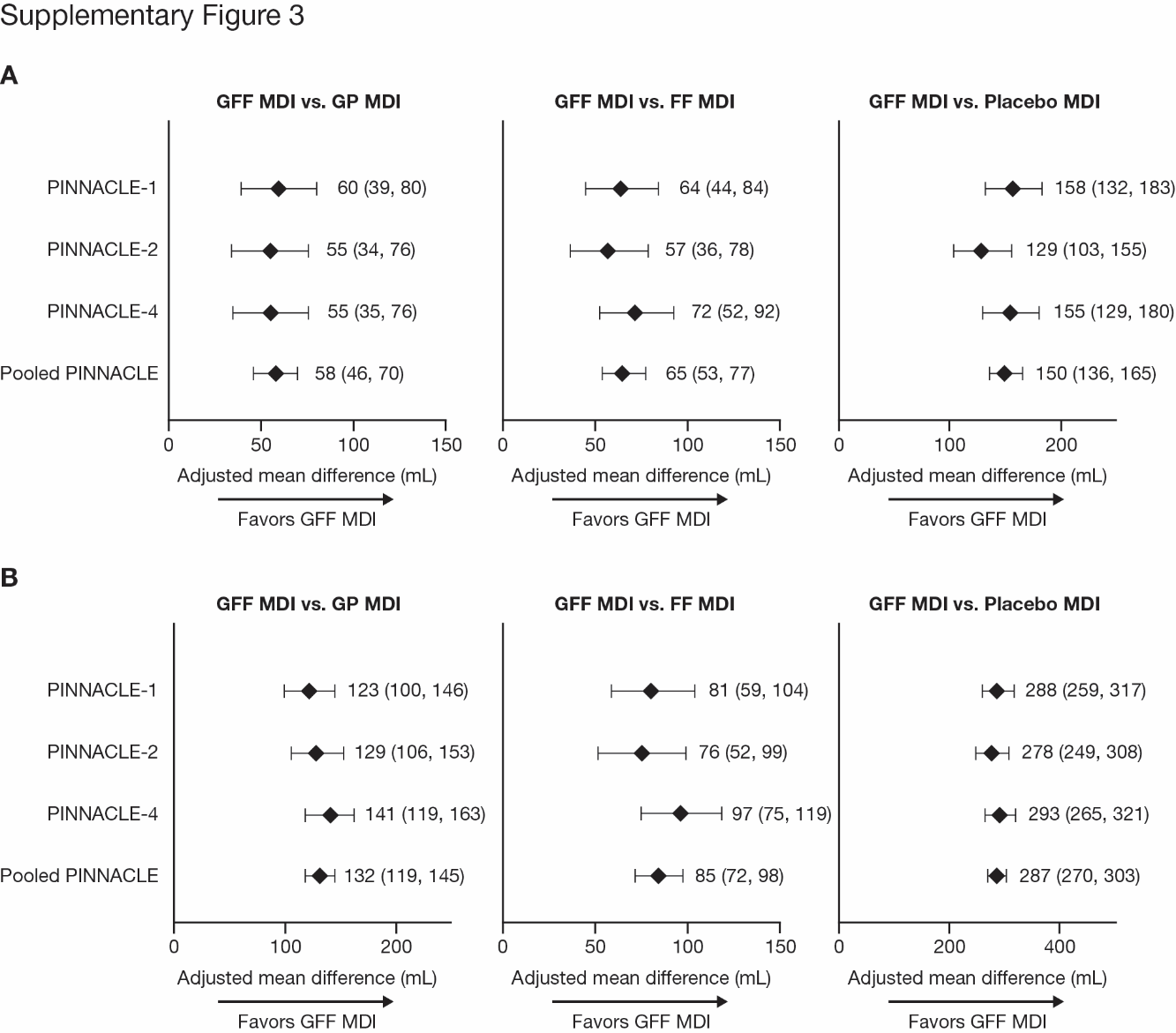 Data are least squares mean treatment differences (95% confidence intervals), shown in mL. 
p < 0.0001 for all comparisons.FEV1, forced expiratory volume in 1 second; FF, formoterol fumarate; GFF, glycopyrrolate/formoterol fumarate; GP, glycopyrrolate; ITT, intent-to-treat;  MDI, metered dose inhaler.GFF MDI18/9.6 µgGP MDI18 µgFF MDI9.6 µgPlacebo MDIPatients with moderate or severe COPD exacerbations, n (%)Patients with moderate or severe COPD exacerbations, n (%)Patients with moderate or severe COPD exacerbations, n (%)Patients with moderate or severe COPD exacerbations, n (%)Patients with moderate or severe COPD exacerbations, n (%)Pooled ITTa281 (17.7)275 (20.2)260 (19.1)146 (21.6)Exac. historyb119 (28.9)109 (33.4)104 (32.8)63 (33.0)CAT ≥15c182 (18.7)199 (23.3)182 (21.5)101 (24.8)Adjusted rate of moderate or severe COPD exacerbations, per yearAdjusted rate of moderate or severe COPD exacerbations, per yearAdjusted rate of moderate or severe COPD exacerbations, per yearAdjusted rate of moderate or severe COPD exacerbations, per yearAdjusted rate of moderate or severe COPD exacerbations, per yearPooled ITTa0.480.550.540.66Rate ratio for GFF MDI vs. comparators (95% CI)–0.88(0.73, 1.05)0.89(0.75, 1.07)0.74(0.59, 0.92)**Exac. historyb0.961.151.021.21Rate ratio for GFF MDI vs. comparators (95% CI)–0.83(0.63, 1.10)0.94(0.71, 1.25)0.79(0.57, 1.09)CAT ≥15c0.520.660.620.77Rate ratio for GFF MDI vs. comparators (95% CI)–0.80(0.64, 0.98)*0.84(0.68, 1.04) 0.68(0.53, 0.88)**GFF MDI 18/9.6 µgGP MDI 18 µgFF MDI9.6 µgPlacebo MDIPatients with treatment failure, n (%)Patients with treatment failure, n (%)Patients with treatment failure, n (%)Patients with treatment failure, n (%)Patients with treatment failure, n (%)Pooled ITTa438 (27.6)431 (31.6)416 (30.6)249 (36.8)Exac. historyb162 (39.3)151 (46.3)135 (42.6)89 (46.6)CAT ≥15c294 (30.2)307 (36.0)292 (34.4)171 (42.0)Patients with CID, n (%)Pooled ITTa 925 (58.4)899 (66.0)845 (62.1)503 (74.4)Exac. historyb251 (60.9)230 (70.6)213 (67.2)147 (77.0)CAT ≥15c576 (59.1)559 (65.5)528 (62.3)304 (74.7)